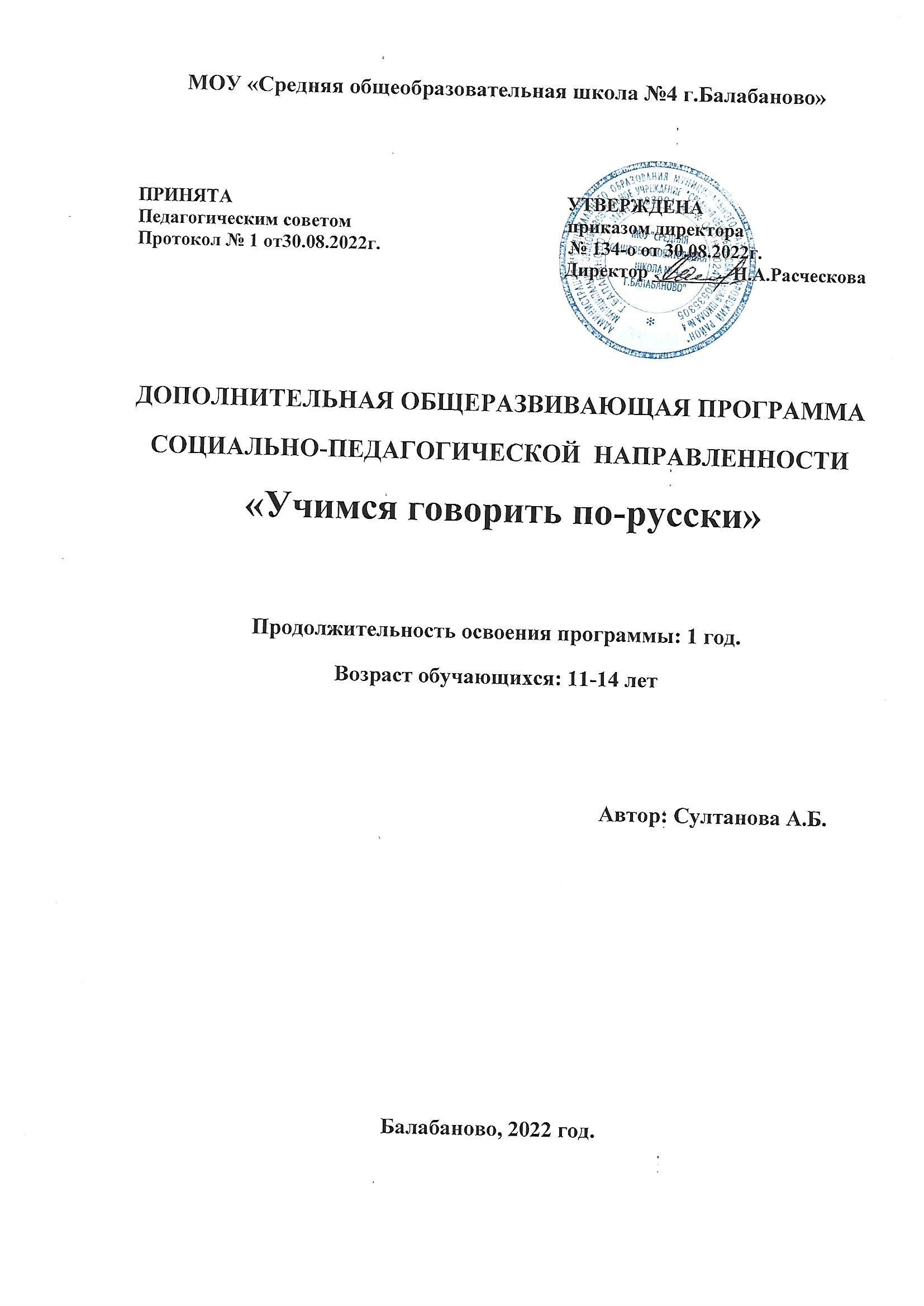 ПОЯСНИТЕЛЬНАЯ ЗАПИСКА.Рабочая программа «Учимся говорить по-русски» составлена на основе программы «120 уроков психологического развития  школьников .», автора Н.П. Локаловой в соответствии с требованиями следующих нормативных документов:Положение о службе практической психологии в системе Министерства образования Российской Федерации (приказ № 636 от 22.10.1999);типовое Положение об образовательном учреждении для детей, нуждающихся в психолого-педагогической и медико-социальной помощи (приказ № 2210 от 24.08.1998);письмо Министерства образования РФ от 27.06.2003 г. № 28-51-513/16 «Методические рекомендации по психолого-педагогическому сопровождению обучающихся в учебно-воспитательном процессе в условиях модернизации образования»;инструктивное письмо от 24.12.2001 г. № 29/1886-6 «Об использовании рабочего времени педагога-психолога образовательного учреждения».Федеральный государственный стандарт начального общего образования (приказ Министерства образования и науки РФ от 06.10.2009 № 373, с последующими изменениями, внесенными приказом Министерства образования и науки РФ от 28.11.2010 года № 1241).Программа составлена на основе психологической программы развития когнитивной сферы учащихся 1-10 классов Н.П. Локаловой «120 уроков психологического развития школьников», которая так же подходит и для детей инофонов. Данная программа входит в число рекомендуемых в рамках введения Федеральных Государственных Стандартов. Для реализации программы используют учебно-методические пособия:Локалова Н.П. 120 уроков психологического развития  школьников (психологическая программа развития когнитивной сферы учащихся 1– 10 классов). Часть 1. Книга для учителя. – 4-е изд., стер. – М.: «Ось-89», 2008.Локалова Н.П. 120 уроков психологического развития школьников (психологическая программа развития когнитивной сферы учащихся 1 – 10 классов). Часть 2. Материалы к урокам психологического развития. - – 4-е изд., стер. – М.: «Ось-89», 2008.2. ОБЩАЯ ХАРАКТЕРИСТИКА ПРОГРАММЫ.Программа предназначена для работы с обучающимися ПГ и НГ детьми инафонами.	Одной из основных функций Федерального государственного образовательного стандарта начального общего образования является реализация права каждого ребёнка на полноценное образование, отвечающее его потребностям и в полной мере использующее возможности его развития. В национальной образовательной инициативе «Наша новая школа» подчёркивается, что «особое внимание должно быть сосредоточено на создании условий для полноценного включения в образовательное пространство и успешной социализации детей не говорящих на русском языке и плохо говорящих. В последние годы наблюдается рост числа детей, прибывших из стран ближнего зарубежья и  имеющих отклонения в психическом развитии, испытывающих вследствие этого трудности в обучении. Поиск наиболее эффективных методов коррекции детей мигрантов в психическом и речевом развитии является актуальной проблемой современной педагогики и психологии. Неуспеваемость в школе часто вызывает у этой группы детей негативное отношение к учебе, к любой деятельности, создает трудности общения с окружающими, с успевающими детьми, с учителями. Все это способствует формированию асоциальных форм поведения, особенно в подростковом возрасте. Поэтому аномальное развитие психической сферы детей и, прежде всего, задержку психического развития следует рассматривать как психологическую и социальную проблему. У детей инофонов наблюдаются трудности в обучении и поведении , социально-педагогической запущенности и психосоматических нарушений.Для детей плохо говорящих и не говорящих на русском языке (ПГ и НГ) характерны трудности восприятия пространства и времени, что мешает им ориентироваться в окружающем, нарушения внимания и памяти, зрительно-моторной координации. Все мыслительные операции (анализ, синтез, сравнение, обобщение, абстрагирование) недостаточно сформированы и имеют своеобразные черты.  Наряду с указанными особенностями психических процессов у детей ПГ и НГ недостатки речевого развития, нарушения эмоционально-волевой сферы, эмоциональная незрелость.
	В связи с переходом начальной школы на обучение по новому образовательному стандарту перед педагогом-психологом встают новые профессиональные задачи, успешно решать которые можно только в тесном сотрудничестве с учителем. С помощью рабочей программы школьный педагог-психолог может решать задачи психолого-педагогического сопровождения реализации Федерального государственного образовательного стандарта начального общего образования, в частности задачу формирования коммуникативных и личностных универсальных учебных действий.	Особенность данной рабочей программы заключается в том, что она модифицирована через формы занятий, методы и приемы обучения и объем изучаемого материала, для  учащихся.Цель: познавательно-личностное развитие школьников, на котором формируются умения осуществлять различные умственные действия, развиваются самостоятельность обучающихся, способность к рассуждению, самоконтроль, стремление отстаивать свое мнение.Задачи:Развитие познавательных процессов (ощущений, восприятия, внимания, памяти, мышления, воображения).Формирование психологических предпосылок овладения учебной деятельностью (умение копировать образец, заданный как в наглядной, так и в словесной формах; умение слушать и слышать учителя; умение учитывать в своей работе требования учителя).Развитие эмоционально-волевой сферы, коммуникативных навыков; Развитие чувства сплоченности, ответственности, формирование опыта нравственного поведения; Формирование психологических новообразований младшего школьного возраста, произвольности.Развитие рефлексии.Подготовка младшего школьника к переходу в среднюю школу.Основные задачи психологического развития НГ:Дальнейшее развитие наглядно-образного мышления.Формирование словесно-логического мышления.Формирование внутреннего плана действия как одного из новообразований этого периода развития.Основные задачи психологического развития ПГ:Формирование словено-логического понятийного мышления.Развитие произвольности.Развитие внутреннего плана действия.3. ОПИСАНИЕ ЦЕННОСТНЫХ ОРИЕНТИРОВ СОДЕРЖАНИЯ УЧЕБНОГО ПРЕДМЕТА.В настоящее время уже сами учителя понимают, что без широкого использования психологических знаний в учебном процессе, без повседневной опоры на достижения современной психологической науки успешно осуществлять учебный процесс в школе становится невозможным. Все чаще учителя признают, что основным препятствием для успешного обучения детей становится низкий уровень развития их общего познавательно-личностного развития. Они все чаще обращаются к психологам с вопросом: «Что вы конкретно можете дать практике образования, чтобы повысить качество обучения помочь детям учиться?»Именно в ответ на этот вопрос и была разработана психологическая развивающая программа для младших школьников «Уроки психологического развития», цель которой -  последовательное и планомерное формирование у обучающихся психологической основы обучения, повышение уровня психологического, и в частности умственного, развития.Комплексная психолого-педагогическая задача школьного обучения состоит в том, чтобы не только обеспечить усвоение совокупности конкретных знаний по школьным дисциплинам, но и сформировать у обучающихся представления об обобщенных приемах и способах выполнения различных умственных действий, что, в свою очередь, обеспечит лучшее усвоение конкретного предметно-учебного содержания. Это и есть, с одной стороны, механизм умственного развития, а с другой стороны - это путь формирования психологической основы обучения, обладающей внутренним потенциалом развития, который позволит в будущем осуществляться не только саморазвитию и саморегуляции личности, но и эффективному самостоятельному приобретению знаний.В последнее время, среди учеников младших классов возрастает число  детей с трудностями в обучении, обусловленными в первую очередь недостаточным уровнем их когнитивно - личностного развития. Поэтому оказание действенной психологической помощи обучающимся на начальном этапе обучения в настоящее время становится особенно актуальной задачей.Особенностью данной программы является направленность не только на формирование когнитивных знаний,  но и на анализ и синтез полученного учебного материала. Другой важной стороной психологического развития обучающихся является закладывание эмоционально-личностного отношения к получаемым метазнаниям: стремление доказывать свою точку зрения, критически осмысливать свой ответ и мнения своих одноклассников, положительно-эмоционально относиться к изучаемому материалу и к учению в целом, формирование адекватной самооценки, что является необходимым для становления мировоззрения условием формирования направленности личности обучающихся.4. РЕЗУЛЬТАТИВНОСТЬ РАБОТЫ НА ЗАНЯТИЯХ.	Основной показатель качества освоения программы - личностный рост обучающегося, его самореализация и определение своего места в детском коллективе.Личностными результатами занятий «120 уроков психологического развития школьников» являются следующие умения:Развивать познавательные интересы;Ознакомить учащихся с внутренним миром личности, Средством достижения этих результатов служат:Игры и задания, развивающие психологические процессы; развитие смыслообразования.Метапредметными результатами занятий «120 уроков психологического развития  школьников»  является формирование УУД.Регулятивные УУД:Определить и формулировать цель деятельности на занятиях с помощью педагога;Проговаривать последовательность действий на занятиях;Учиться высказывать свое предположение (версию);Средством формирования регулятивных УУД служит технология психологического саморегулирования.Познавательные УУД:Познание внутреннего мира личности через рассказы, игры;Умение находить ответы на вопросы;Делать выводы в результате совместной работы обучающихся с педагогом.Средством формирования познавательных УУД служат логические, проблемные задания.Коммуникативные УУД:Оформлять свои мысли в устной и письменной форме;Слушать и понимать речь других;Договариваться с одноклассниками о правилах поведения и общения и следовать им;Учиться работать в паре, в группе (выполнять различные роли: лидера, исполнителя).Средством формирования коммуникативных УУД служит продуктивное  взаимодействие и сотрудничество со сверстниками и взрослыми; умение слушать и вступать в диалог, участвовать в коллективном решении проблем, интегрироваться в группу сверстников.5. СОДЕРЖАНИЕ УЧЕБНОГО ПРЕДМЕТА.Структура уроков психологического развития.Вводная часть (создание у учащихся положительного эмоционального фона, выполнение упражнений для улучшения мозговой деятельности). Для каждого урока подобраны специальные упражнения, стимулирующие те психические функции, которые подлежат развитию на данном уроке.Основная часть. Выполнение заданий. Для достижения развивающего эффекта необходимо неоднократное выполнение заданий, в разных вариантах.  Заключительная часть (подведение итогов занятия, обсуждение результатов и трудностей, которые возникали при выполнении заданий).Отличия уроков психологического развития от других школьных уроков.Совпадая по форме и структуре с обычными предметными уроками, урок психологического развития существенно отличается от них. Отличия связаны как с задачей этих уроков, так и с их содержанием и направленностью. Общая задача этих уроков – внести вклад в формирование целостной психологической основы обучения, которая обеспечит не только развитие личности школьника, но и возможность их самостоятельного развития в будущем. Необходимо начать решат эту задачу уже в младших классах школы. Не менее важной задачей, решаемой на уроках психологического развития, является формирование позитивных личностных характеристик школьников путем целенаправленного развития и формирования когнитивной сферы. Кроме того, существенным отличием уроков психологического развития от традиционных предметных уроков является перенесение акцента с результативной стороны учения на его процессуальную сторону.На уроках психологического развития не ставятся отметки, но оценивание осуществляется обязательно. Ученики на уроках избавляются от «отметочной» психологии, они не боятся дать ошибочный ответ, так как никаких неудовлетворительных отметок за ним не последует, все ответы детей принимаются, внимательно выслушиваются, и в итоге коллективного обсуждения дети приходят к правильному решению. У них постепенно формируется отношение к этим урокам как к средству развития своей личности.Общая атмосфера на уроках психологического развития создает особый положительный эмоциональный фон: раскованность, интерес, желание научиться выполнять предлагаемые задания. Осознание своих успехов способствует раскрытию психологических возможностей учащихся, повышению их самооценки, уверенности в себе.Материал рассчитан на  36 занятий в каждой группе ПГ и НГ  по 40 минут, 1 раз в неделю. 6. УЧЕБНО-ТЕМАТИЧЕСКИЙ ПЛАН.Содержание занятий НГ классе.Содержание занятий в ПГ классе.7. ЛИТЕРАТУРА, ИСПОЛЬЗУЕМАЯ ДЛЯ ПОДГОТОВКИ К ЗАНЯТИЯМ.1. 1000 веселых загадок для детей / авт. текста О. Дружкова . – М. : АСТ, 2001 . – 383 с. 2.  Гин С.Л. Мир логики: методическое пособие для учителя  начальной  школы. М.: «Вита-Пресс», 2003.3.  Кикоин ЕЛ.  Младший  школьник: возможности изучения  и  развития внимания. Методические рекомендации для  учителя начальных   классов. М., 1993.4. Локалова Н.П. 120 уроков психологического развития младших школьников (психологическая программа развития когнитивной сферы учащихся I – IV классов). Часть 1. Книга для учителя. – 4-е изд., стер. – М.: «Ось-89», 2008.5. Локалова Н.П. 120 уроков психологического развития младших школьников (психологическая программа развития когнитивной сферы учащихся I – IV классов). Часть 2. Материалы к урокам психологического развития. - – 4-е изд., стер. – М.: «Ось-89», 2008.6. Фопель К. Как научить детей сотрудничать? Психологические игры и упражнения - практическое пособие для педагогов и школьных психологов. Часть 1. Перевод с немецкого. –– Москва: Генезис, 1998.№уроковРазвиваемые психологические процессыМетодики и заданияКоличествочасов1.ВниманиеПодсчитай правильно11.Память слуховаяПовтори цифры12.Пространственные представленияКуда ускакал зайчик?12.Мышление наглядно-образноеПолянки13.ПроизвольностьЛетает – не летает13.Пространственные представленияВыполняй правильно13.Память зрительнаяЗапомни и нарисуй14.МышлениеНайди фигуры14.Память вербальнаяСлова, начинающиеся с одной буквы15.Пространственные представленияВыше, слева, правее, снизу.Соседнее, через одно1  5.Память логическаяОбъедини слова1  5.ПсихомоторикаСделаем бусы.Вырежи фигуры.1  6.Мышление наглядно-образноеПолянки16.Внимание (устойчивость)Назови по порядку. 16.Мышление (синтез)Что здесь изображено?17.Мышление (установление закономерностей)Найди фигуры.17.Мышление (анализ)Раздели на части.17.ПсихомоторикаКто точнее?18.ВосприятиеНазови буквы.18.Мышление (анализ)Какой? Какая? Какие?18.Слуховые ощущенияШумящие коробочки.19.Внимание (распределение)Вычеркивай буквы и слушай.Сколько знаков?19.Осязательные ощущенияРазложи вслепую.110.Мышление (анализ и синтез)Отгадай слова.110.Память зрительнаяНарисуй по памяти.110.ВниманиеЗапретный номер.111.ПроизвольностьГрафический диктант.111.Мышление (нахождение общих признаков)Поиск общего.111.ПсихомоторикаПопади в свой кружок.112.Пространственные представленияНайди пирамиду.Нарисуй кресло.112.Мышление наглядно-образноеПолянки.112.Мышление (гибкость)Заселение дома.113.Мышление (установление закономерностей)Найди фигуры.113.Память зрительнаяТочно такие.113.Мышление (анализ)Раскрашивание фигур.Заполни рисунок.114.Пространственные представленияШарики в трубочке.Подбери заплатку.114.Память слуховаяПовтори и добавь.114.Память зрительнаяНайди образец.115.Мышление (выделение существенного)Выбери главное.115.Мышление (анализ)Найди подходящий треугольник.115.Ощущения слуховые.Шумящие коробочки.116.Мышление (анализ и синтез)Отгадай слова.116.Пространственные представленияДиктант пространственных действий.116.ВоображениеВолшебный лес.117.Ощущения осязательныеШершавые дощечки.117.Память опосредованнаяПодбери картинку.117.Мышление (установление закономерностей)Найди фигуры.117.Ощущения мышечныеРукопожатие.118.Ощущения слуховые.Шумящие коробочки.118.Внимание (устойчивость, переключение)Крестики, точки.118.Мышление наглядно-образноеРаздели квадрат.119.Ощущения осязательныеТяжелые коробочки.119.Память опосредованнаяПодбери картинку.119.Ощущения зрительныеЦветовая угадайка.120.Внимание (распределение)Делаем вместе.120.Мышление (сравнение)Найди отличающиеся.120.Мышление (установление закономерностей)Найди девятый.121.Память опосредованнаяЗашифруй предложение.121.Мышление наглядно-образноеЛенточки.121.Восприятие слуховоеНазови и проверь постукиванием.122.Память вербальнаяНайди слова.122.Пространственные представленияЧто изменилось?Превращение фигур.123.Мышление (анализ)Дорисуй рисунок.123.Мышление (синтез)Что здесь изображено?123.Психомоторика Иголка и нитка.124.Мышление (анализ)Найди футболистов в одинаковой форме.  Цирк.124.Мышление наглядно-образноеРаздели квадрат.124.Ощущения осязательныеШершавые дощечки.125.Память опосредованнаяЗашифруй предложение.25.Ощущения зрительныеЦветовая угадайка.25.ПроизвольностьЗеваки.26.Мышление (сравнение)Найди одинаковые.Одинаковые, разные.126.Память зрительнаяТочно такие.126.Ощущения мышечныеРукопожатие.127.Мышление (обобщение)Четвертый лишний.127.Мышление (установление закономерностей)Найди фигуры.127.Ощущения осязательныеТяжелые коробочки.128.Внутренний план действияСовмести фигуры.128.Память опосредованнаяЗапомни фигуры.128.ПроизвольностьЗамри!129.Внимание (распределение)Вычеркивай буквы и слушай.129.Мышление (абстрагирование)Посмотри вокруг.129.Пространственные представленияГде находится чайник?130.Мышление (сравнение)Найди отличающиеся.130.Мышление (установление закономерностей)Найди девятый.131-32Мышление (анализ)Дорисуй рисунок.131-32Мышление (синтез)Что здесь изображено?131-32ПсихомоторикаИголка и нитка.133Память опосредованная Подбери картинку.133Мышление (установление закономерностей)Найди фигуры.133Ощущения зрительныеЦветовая угадайка.134-35Пространственные представленияВыше, слева, правее, снизу.Соседнее, через одно134-35Память логическаяОбъедини слова134-35ПсихомоторикаСделаем бусы.Вырежи фигуры.136ВосприятиеНазови буквы136ВниманиеЗапретный номер.136ПроизвольностьГрафический диктант1№уроковРазвиваемые психологические процессыМетодики и заданияКоличество часов1.Мышление (вербально-понятийное)Расположи слова11.Мышление (абстрагирование)Форма - цвет12.Мышление (вербально-понятийное). Пространственные представления. ВоображенияНазови слова12.Мышление (вербально-понятийное). Пространственные представления. ВоображенияРазноцветный коробок12.Мышление (вербально-понятийное). Пространственные представления. ВоображенияЗакончи рисунок13.Мышление (вербально-понятийное)Память (опосредованная)Подбери общее понятие13.Мышление (вербально-понятийное)Память (опосредованная)Запомни фигуры14.Мышление (вербально-смысловое).Пространственные представления. Память (непосредственная)Пословицы14.Мышление (вербально-смысловое).Пространственные представления. Память (непосредственная)Лишний кубик14.Мышление (вербально-смысловое).Пространственные представления. Память (непосредственная)Запомни и нарисуй15.Внутренний план действия. Мышление (вербально-понятийное). Произвольность движений (помехоустойчивость)Совмести фигуры15.Внутренний план действия. Мышление (вербально-понятийное). Произвольность движений (помехоустойчивость)Подбери общее понятие15.Внутренний план действия. Мышление (вербально-понятийное). Произвольность движений (помехоустойчивость)Не путай цвета16.Мышление (вербально-понятийное). Мышление (сравнение). Мышление (установление закономерностей)Найди рядоположное слово16.Мышление (вербально-понятийное). Мышление (сравнение). Мышление (установление закономерностей)Одинаковое, разное16.Мышление (вербально-понятийное). Мышление (сравнение). Мышление (установление закономерностей)Найди девятый17.Мышление (вербально-смысловое). Пространственные представления. ВоображенияПодбери пословицу17.Мышление (вербально-смысловое). Пространственные представления. ВоображенияНайди одинаковые кубики17.Мышление (вербально-смысловое). Пространственные представления. ВоображенияТропинка18.Мышление (вербально-понятийное). Произвольность движенийНайди рядоположное слово18.Мышление (вербально-понятийное). Произвольность движений«Невидящие» и «неслышащие»19.Мышление (вербально-смысловое). Мышление (вербально-понятийное). Осязательное восприятиеОбъясни значение19.Мышление (вербально-смысловое). Мышление (вербально-понятийное). Осязательное восприятиеЦелое - часть19.Мышление (вербально-смысловое). Мышление (вербально-понятийное). Осязательное восприятиеПалочка-узнавалочка110.Память (непосредственная). Мышление (вербально-смысловое) Пространственные представленияЗапомни сочетания фигур110.Память (непосредственная). Мышление (вербально-смысловое) Пространственные представленияПодбери пословицу110.Память (непосредственная). Мышление (вербально-смысловое) Пространственные представленияРаскрась кубики111.Мышление (вербально-понятийное) Мышление (вербально-смысловое) Глазомер и зрительно-двигательные координацииЦелое - часть111.Мышление (вербально-понятийное) Мышление (вербально-смысловое) Глазомер и зрительно-двигательные координацииНайди значения слов111.Мышление (вербально-понятийное) Мышление (вербально-смысловое) Глазомер и зрительно-двигательные координацииВырезай точно112.Мышление (вербально-причинное) Мышление (установление закономерностей)Найди причину и следствие112.Мышление (вербально-причинное) Мышление (установление закономерностей)Найди фигуры113.Мышление (вербально-смысловое) Произвольность движений (помехоустойчивость)Назови причинуНайди значения слов113.Мышление (вербально-смысловое) Произвольность движений (помехоустойчивость)Найди смысл114.Память (опосредованная) Мышление (вербально-понятийное)Письмо инопланетянина114.Память (опосредованная) Мышление (вербально-понятийное)Отрицание115.Мышление (вербально-смысловое) Мышление (абстрагирование)Пословицы115.Мышление (вербально-смысловое) Мышление (абстрагирование)Форма - цвет115.Пространственные представления Произвольность движений Раскрась кубик115.Пространственные представления Произвольность движений Кто точнее?116.Внутренний план действия Мышление (логическое) Внимание (устойчивость)Совмести фигуры116.Внутренний план действия Мышление (логическое) Внимание (устойчивость)Поезд116.Внутренний план действия Мышление (логическое) Внимание (устойчивость)Пишущая машинка117.Мышление (вербально-смысловое) Мышление (сравнение)Подбери слово, противоположное по смыслу117.Мышление (вербально-смысловое) Мышление (сравнение)Найди одинаковые118.Мышление (вербально-смысловое) Мышление (абстрагирование)Подбери слово, противоположное по смыслу118.Мышление (вербально-смысловое) Мышление (абстрагирование)Только одно свойство119.Память (непосредственная)  Мышление (вербально-понятийное) Пространственные представленияКакого цвета?119.Память (непосредственная)  Мышление (вербально-понятийное) Пространственные представленияВордбол119.Память (непосредственная)  Мышление (вербально-понятийное) Пространственные представленияНайди одинаковые кубики120.Память (опосредованная) Глазомер и зрительно-двигательные координацииПисьмо инопланетянина120.Память (опосредованная) Глазомер и зрительно-двигательные координацииВырезай точно121-22.Внутренний план действия Мышление (установление закономерностей) Произвольность движенийМуха121-22.Внутренний план действия Мышление (установление закономерностей) Произвольность движенийНайди фигуры121-22.Внутренний план действия Мышление (установление закономерностей) Произвольность движенийПопади в свой кружок123.Мышление (анализ через синтез) Мышление (абстрагирование) Пространственные представленияРазгадай ребусы123.Мышление (анализ через синтез) Мышление (абстрагирование) Пространственные представленияТолько одно свойство123.Мышление (анализ через синтез) Мышление (абстрагирование) Пространственные представленияРазвертка куба124.Внимание (устойчивость) Произвольность (помехоустойчивость интеллектуальных процессов)Отыщи числа124.Внимание (устойчивость) Произвольность (помехоустойчивость интеллектуальных процессов)Найди смысл125-26Мышление (логическое) Произвольность движенийПоезд125-26Мышление (логическое) Произвольность движений«Невидящие» и «неслышащие»127-28Мышление (вербально-понятийное) Мышление (наглядно-образное) Произвольность движенийОтрицание227-28Мышление (вербально-понятийное) Мышление (наглядно-образное) Произвольность движенийЛенточки227-28Мышление (вербально-понятийное) Мышление (наглядно-образное) Произвольность движенийЗнай свой темп229.Мышление (вербально-понятийное) Мышление (абстрагирование)Подбери общее понятие129.Мышление (вербально-понятийное) Мышление (абстрагирование)Только одно свойство130.Мышление (вербально-понятийное) Мышление (абстрагирование)Подбери общее понятие130.Мышление (вербально-понятийное) Мышление (абстрагирование)Форма - цвет131-32Мышление (установление закономерностей) Память (непосредственная) Память (вербально-смысловая)Найди девятый231-32Мышление (установление закономерностей) Память (непосредственная) Память (вербально-смысловая)Точно такие231-32Мышление (установление закономерностей) Память (непосредственная) Память (вербально-смысловая)Объедини по смыслу и запомни233-34Мышление (вербально-смысловое) Внимание (устойчивость) Произвольность движенийПодбери следующее233-34Мышление (вербально-смысловое) Внимание (устойчивость) Произвольность движенийСтенографы233-34Мышление (вербально-смысловое) Внимание (устойчивость) Произвольность движенийЗеваки235-36Мышление (установление закономерностей) Память (опосредованная) Осязательное восприятие)Найди фигуры235-36Мышление (установление закономерностей) Память (опосредованная) Осязательное восприятие)Письмо инопланетянина235-36Мышление (установление закономерностей) Память (опосредованная) Осязательное восприятие)Палочка-узнавалочка2